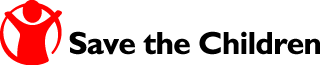 TENDER NOTICEInvitation to Tender REF: CT / DRC / KIN / 2018-002For more than 90 years, Save the Children International has made a difference in the lives of children in more than 120 countries. Save the Children International is the largest independent child advocacy organization in the world, supported by a vision of a world in which every child has the right to survival, development, protection and participation.The mission is to inspire progress in the way the world treats children and achieve immediate and lasting change in their lives.Save the Children International, Democratic Republic of Congo (DRC) office invites to submission of   a bid for the baseline evaluation of the “REALISE” project, implemented in the provinces of Upper Katanga, Lualaba, Tanganyika, Kasai Oriental, Lomami and Ituri in DRC.If you are interested in submitting a bid, please go to the below link for further details about the TORs. Realise_EE_ToR Final LT revised.docxThe TORs can also be requested through Save the Children office in Kinshasa (office address below) or by email at   Drc.tender@savethechildren.org every day from Monday to Friday 9 am to 4 pm.All bidders must submit their bids by email to the following email address wcaro.tender@savethechildren.org no later than 11/03/18 at 12 pm Kinshasa time The submission email must clearly indicate the reference of the offer.Heather KERRCountry Director